№ 114                                                           от "29"декабря 2021 годаРЕШЕНИЕСобрания депутатов Шиньшинского сельского поселенияО внесении изменений в Соглашение о передаче части полномочий органов местного самоуправления Моркинского муниципального района органам местного самоуправления Шиньшинского сельского поселения на 2021 годВ соответствии п.4 ст. 15 Федерального закона от 06 октября .        № 131-ФЗ «Об общих принципах организации местного самоуправления в Российской Федерации» Собрание депутатов Шиньшинского  сельского поселения РЕШАЕТ:1. Утвердить прилагаемый проект дополнительного Соглашения к Соглашению о передаче части полномочий органов местного самоуправления Моркинского муниципального района органам местного самоуправления Шиньшинского сельского поселения на 2021 год. 2. Установить, что настоящее решение в части осуществления отдельных полномочий вступает в силу при получении межбюджетных трансфертов на исполнение соответствующих полномочий из бюджета Моркинского муниципального района.3. Контроль за исполнением настоящего решения возложить на постоянную комиссию по социальным вопросам.Глава Шиньшинского сельского поселения                         Р.НиколаеваДОПОЛНИТЕЛЬНОЕ СОГЛАШЕНИЕ К Соглашению о передаче части полномочий органов местного самоуправления Моркинского муниципального района органам местного самоуправления  Шиньшинского сельского поселенияМоркинский муниципальный район, именуемый в дальнейшем Муниципальный район, в лице Главы Моркинского муниципального района Ивановой Светланы Михайловны, действующей на основании Устава Моркинского муниципального района, с одной стороны, и Шиньшинское сельское поселение, именуемое в дальнейшем Поселение, в лице Главы Шиньшинского сельского поселения Николаевой Рамзии Мухаметхановны, действующего на основании Устава, с другой стороны, вместе именуемые стороны, заключили настоящее дополнительное Соглашение о нижеследующем:1. Пункт 3.2 Соглашения изложить в следующей редакции:«3.2. Для осуществления полномочий, определенных в разделе 1 настоящего Соглашения Муниципальный район передает Поселению межбюджетные трансферты за счет дорожного фонда Муниципального района в сумме 2 018 507,20 рублей, согласно порядку расходования средств дорожного фонда.».2. Настоящее дополнительное Соглашение составлено в двух экземплярах – по одному для каждой из сторон.3. Настоящее дополнительное Соглашение является неотъемлемой частью Соглашения о передаче части полномочий органов местного самоуправления Моркинского муниципального района органам местного самоуправления Шиньшинского сельского поселения на 2021 год.4. Настоящее дополнительное Соглашение вступает в силу с момента подписания и распространяется на правоотношения, возникшие с 01 января 2021 года.5. Подписи сторон.«______»_______________2021 год            « ____»________________2021 годШенше ял кундемдепутатше-влакынПогынжо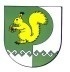 Собрание депутатовШиньшинского сельского поселения425 154 Моркорайон.Шенше ял, Петров  урем, 1вТелефон-влак: 9-61-97425 154, Моркинский район, село Шиньша, ул.Петрова, 1вТелефоны: 9-61-97Глава Моркинского муниципального района_________________С.М. Иванова Глава Шиньшинскогосельского поселения________________ Р.М. Николаева